The Colonial Virginia Council, Boy Scouts of AmericaInvites you to join themfor theCouncil Annual Recognition BanquetRecognizing the service of outstanding volunteers, Silver Beaver recipients, the 2018 Class of Eagle Scouts, Quartermasters, and Summit Award recipients and many other outstanding honorees.                          Saturday, March 23rd, 2019—6:00 pm       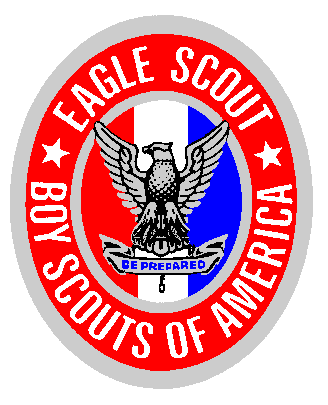 		 (Check-in begins at 5:00 pm)                             	    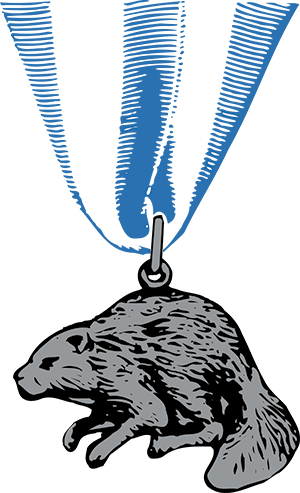 	Hilton Garden Inn	5921 Harbour View Blvd, Suffolk, VA         Dress:  Field Uniform or Business Attire               Open Seating                               Please detach & return this form along with payment to:Colonial Virginia Council, PO Box 12144, Newport News, VA  23612Reservations must be received no later than March 16th, 2019 Name of 2018 Eagle Scout/Quartermaster/Summit Award:                               _______________________________________  Unit Type & Number:_________# of Guests 		         __________   x $35.00 = 		 $___________Eagle Scouts (free):         __________   x $0          		Total people attending:  __________  	I would like to sponsor ______  Eagle Scouts x $35.00 =    $___________				        Total amount included=    $___________Please mark your method of payment:           Cash            Check           Visa            MasterCard            Discover            AmExMake all checks payable to Colonial Virginia Council or CVC.For Credit Card Payments:Name as it appears on card: ______________________________________________________________CC # _______________________________________________________________________Exp. Date: ___________________  3-Digit Code: ____________________Signature for Authorization: ____________________________________________________________________For more information contact Council Service Center  757-595-3356 or email Sam.Jennings@scouting.org